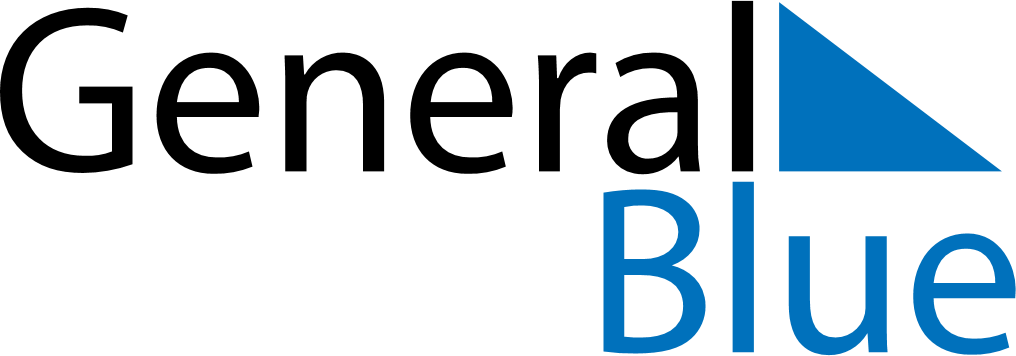 July 1985July 1985July 1985July 1985July 1985SundayMondayTuesdayWednesdayThursdayFridaySaturday12345678910111213141516171819202122232425262728293031